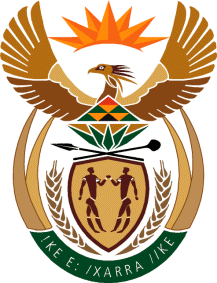 MINISTRY OF TOURISMREPUBLIC OF SOUTH AFRICAPrivate Bag X424, Pretoria, 0001, South Africa. Tel. (+27 12) 444 6780, Fax (+27 12) 444 7027Private Bag X9154, Cape Town, 8000, South Africa. Tel. (+27 21) 469 5800, Fax: (+27 21) 465 3216Ref: TM 2/1/1/10NATIONAL ASSEMBLY:QUESTION FOR WRITTEN REPLY:Question Number:		2337Date of Publication: 		17 August 2018NA IQP Number:		23Date of reply:		7 September 2018Mr T Rawula (EFF) to ask the Minister of Tourism:(a) What number of labour disputes are currently being faced by (i) his department and (ii) the entities reporting to him, (b) what is the cause of each dispute, (c) what is the nature of each dispute and (d) on what date was each dispute (i) reported and (ii) resolved;(2)	(a)(i) what number of employees have been dismissed by his department in the past five years and (ii) for what reason was each employee dismissed and (b)(i) what number of the specified employees were paid severance packages and (ii) what was the monetary value of each severance package?									NW2514EReply:Department of Tourism (a) Number of labour disputes:   None(b) Cause of each dispute:          N/A(c) Nature of each dispute:          N/A(i) Date dispute was reported: N/A   (ii) Date each dispute was resolved: N/A(a) (i) what number of employees have been dismissed by his department the past 5 years:           3 employees.      (ii) For what reason was each employee dismissed: 2 for Abscondment and 1 for theft.(b) (i) What number of the specified employees were paid severance packages: 1 employee(ii) What was the monetary value of each severance package? R138 648.23SA Tourism(a) Number of labour disputes:         None(b) Cause of each dispute:               Not applicable(c)  Nature of each dispute:              Not applicable(i) Date dispute was reported:    Not applicable      (ii) Date each dispute was resolved : Not applicable(a) (i) what number of employees have been dismissed by his department the past 5 years?           Three (3) employees were dismissed in the past five years       (ii)For what reason was each employee dismissed?Two (2) employees did not follow procedures, unauthorised removal of company assets, dishonesty, Bringing the entity’s  name in disreputeOne (1) Poor performance (b)(i) What number of the specified employees were paid severance packages and          None were paid severance packages     (ii)What was the monetary value of each severance package?     Not applicable